Jelgavas novada Neklātienes vidusskolaSvētes konsultāciju punktsTĀLMĀCĪBASkolas administrācija: Jelgava, Pasta iela 37, LV-3001, tel.: 63084021, 63024802 direktore: 29122018mājas lapa: www.nvsk.lv Jelgavas novada Neklātienes vidusskolaSvētes konsultāciju punktsTĀLMĀCĪBASkolas administrācija: Jelgava, Pasta iela 37, LV-3001, tel.: 63084021, 63024802 direktore: 29122018mājas lapa: www.nvsk.lv Jelgavas novada Neklātienes vidusskolaSvētes konsultāciju punktsTĀLMĀCĪBASkolas administrācija: Jelgava, Pasta iela 37, LV-3001, tel.: 63084021, 63024802 direktore: 29122018mājas lapa: www.nvsk.lv Jelgavas novada Neklātienes vidusskolaSvētes konsultāciju punktsTĀLMĀCĪBASkolas administrācija: Jelgava, Pasta iela 37, LV-3001, tel.: 63084021, 63024802 direktore: 29122018mājas lapa: www.nvsk.lv Jelgavas novada Neklātienes vidusskolaSvētes konsultāciju punktsTĀLMĀCĪBASkolas administrācija: Jelgava, Pasta iela 37, LV-3001, tel.: 63084021, 63024802 direktore: 29122018mājas lapa: www.nvsk.lv Jelgavas novada Neklātienes vidusskolaSvētes konsultāciju punktsTĀLMĀCĪBASkolas administrācija: Jelgava, Pasta iela 37, LV-3001, tel.: 63084021, 63024802 direktore: 29122018mājas lapa: www.nvsk.lv 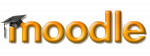 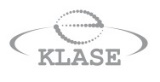 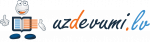 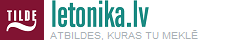 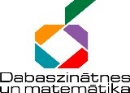 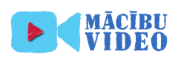 talmaciba.nvsk.lvwww.e-klase.lvwww.uzdevumi.lvwww.letonika.lvwww.dzm.lvmacibuvideo.lvTavs palīgs tālmācības procesā, jo šeit Tu atradīsi visus savus mācību priekšmetus, sagatavotos uzdevumus, mācību materiālus, skolotāju kontaktinformāciju.Lietotājvārds: tavs personas kodsParole: changemeTe Tu redzēsi savas atzīmes par izpildītajiem uzdevumiem un pārbaudes darbiem. Klases žurnāls elektroniskā formātā.Tev tiek dota iespēja apgūt mācību priekšmetus caur internetu, atbilstoši mācību programmai. Uzdevumi un kļūdu labojumi vienuviet! Reģistrējoties OBLIGĀTI norādi ka mācies Jelgavas novada Neklātienes vidusskolā.Šeit Tu atradīsi daiļliteratūru, kuru vajadzētu izlasīt, lai izpildītu darbus literatūrā. Ieejot letonikas adresē pieslēgšanās caur E-klasi (ievadiet savus e-klases paroli)Apgūsti dabaszinātnes un matemātiku ar mūsdienīgām mācību metodēm, izmantojot elektroniskos mācību līdzekļus un e-vides sniegtās iespējas.Portāls, kur var papildināt zināšanas, skatoties video matemātikā, fizikā un ķīmijā.KontaktpersonasJa rodas problēmas ar piekļuvi Moodl sistēmaiSkolotājs Gundars PreissTel.: 22321136   preiss.gundars@gmail.comKontaktpersonaKlašu audzinātājie-klases paroles piešķiršanaiKontaktpersonaSkolotāja Ruta BrīvmaneTel.: 29775256Papildus mācību materiāliLiterārie darbi literatūrāPapildus mācību materiāliBioloģija, Fizika, ķīmija, matemātikaPapildus mācību materiāliMatemātikā